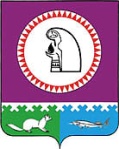 пгт. ОктябрьскоеО проведении расширенного заседания муниципального Координационного совета	В целях создания единого образовательного пространства общего и дополнительного образования образовательных учреждений района,ПРИКАЗЫВАЮ:Провести 28.05.2013 в 14-00 часов в здании администрации Октябрьского района расширенное заседание муниципальных Координационных советов по вопросам введения федеральных государственных образовательных стандартов начального общего образования, внеурочной деятельности, психолого-педагогического сопровождения в составе согласно приложению 1 с приглашением методистов начальных классов общеобразовательных учреждений.Утвердить план заседания Координационного совета (приложение 2).Довести настоящий приказ до руководителей образовательных учреждений района. Контроль исполнения  приказа возложить на Габдулисманову С.Н., заведующего отделом общего образования Управления образования и молодежной политики администрации Октябрьского района.Начальник Управления образования                                                        Т.И.ЛавроваИсполнитель:Киселева Татьяна Борисовна,директор МКУ «ММЦ»8(34678)49995mmc@oktregion.ruСостав участников расширенного заседания муниципальных Координационных советов по вопросам введения федеральных государственных образовательных стандартов начального общего образования, внеурочной деятельности и психолого-педагогического сопровожденияПлан расширенного заседания муниципального Координационного совета по вопросам введения федеральных государственных образовательных стандартов начального общего образования, внеурочной деятельности и психолого-педагогического сопровождения28.05.2013 годаАдминистрация Октябрьского районаУПРАВЛЕНИЕ ОБРАЗОВАНИЯИ МОЛОДЕЖНОЙ ПОЛИТИКИПРИКАЗАдминистрация Октябрьского районаУПРАВЛЕНИЕ ОБРАЗОВАНИЯИ МОЛОДЕЖНОЙ ПОЛИТИКИПРИКАЗАдминистрация Октябрьского районаУПРАВЛЕНИЕ ОБРАЗОВАНИЯИ МОЛОДЕЖНОЙ ПОЛИТИКИПРИКАЗАдминистрация Октябрьского районаУПРАВЛЕНИЕ ОБРАЗОВАНИЯИ МОЛОДЕЖНОЙ ПОЛИТИКИПРИКАЗАдминистрация Октябрьского районаУПРАВЛЕНИЕ ОБРАЗОВАНИЯИ МОЛОДЕЖНОЙ ПОЛИТИКИПРИКАЗАдминистрация Октябрьского районаУПРАВЛЕНИЕ ОБРАЗОВАНИЯИ МОЛОДЕЖНОЙ ПОЛИТИКИПРИКАЗАдминистрация Октябрьского районаУПРАВЛЕНИЕ ОБРАЗОВАНИЯИ МОЛОДЕЖНОЙ ПОЛИТИКИПРИКАЗАдминистрация Октябрьского районаУПРАВЛЕНИЕ ОБРАЗОВАНИЯИ МОЛОДЕЖНОЙ ПОЛИТИКИПРИКАЗАдминистрация Октябрьского районаУПРАВЛЕНИЕ ОБРАЗОВАНИЯИ МОЛОДЕЖНОЙ ПОЛИТИКИПРИКАЗАдминистрация Октябрьского районаУПРАВЛЕНИЕ ОБРАЗОВАНИЯИ МОЛОДЕЖНОЙ ПОЛИТИКИПРИКАЗ«08»мая2013г.№382Приложение 1к приказу Управления образования и молодежной политики администрации Октябрьского района от 08.05.2013№382ПредседательСоколова Галина ДаниловнаЗаместитель начальника Управления образования и молодежной политики администрации Октябрьского районаЗаместитель начальника Управления образования и молодежной политики администрации Октябрьского районаЗаместитель начальника Управления образования и молодежной политики администрации Октябрьского районаСекретарь советаКиселева Татьяна БорисовнаДиректор МКУ «Центр развития образования Октябрьского района»Директор МКУ «Центр развития образования Октябрьского района»Директор МКУ «Центр развития образования Октябрьского района»Члены совета:Габдулисманова Светлана НиколаевнаЗаведующий отделом общего образования Управления образования и молодежной политики администрации Октябрьского районаЗаведующий отделом общего образования Управления образования и молодежной политики администрации Октябрьского районаЗаведующий отделом общего образования Управления образования и молодежной политики администрации Октябрьского районаПономарева Галина АфанасьевнаЗаведующий отделом воспитательной работы и дополнительного образования Управления образования и молодежной политики администрации Октябрьского районаЗаведующий отделом воспитательной работы и дополнительного образования Управления образования и молодежной политики администрации Октябрьского районаЗаведующий отделом воспитательной работы и дополнительного образования Управления образования и молодежной политики администрации Октябрьского районаТизяева Ольга АлексеевнаГлавный специалист отдела общего образования Управления образования и молодежной политики администрации Октябрьского районаГлавный специалист отдела общего образования Управления образования и молодежной политики администрации Октябрьского районаГлавный специалист отдела общего образования Управления образования и молодежной политики администрации Октябрьского районаКочук Наталия ВладимировнаДиректор МКОУ «Приобская НОШ»Директор МКОУ «Приобская НОШ»Директор МКОУ «Приобская НОШ»Рудниченко Светлана НиколаевнаЗаместитель директора МКОУ «Приобская НОШ»Заместитель директора МКОУ «Приобская НОШ»Заместитель директора МКОУ «Приобская НОШ»Анфарович Ульяна КонстантиновнаЗаместитель директора по УВР МКОУ «СОШ №7» пгт. Талинка Заместитель директора по УВР МКОУ «СОШ №7» пгт. Талинка Заместитель директора по УВР МКОУ «СОШ №7» пгт. Талинка Шафронова Лариса СтаниславовнаЗаместитель директора по УВР МКОУ «Перегребинская СОШ №2»Заместитель директора по УВР МКОУ «Перегребинская СОШ №2»Заместитель директора по УВР МКОУ «Перегребинская СОШ №2»Неганова Любовь СергеевнаЗаместитель директора по УВР МКОУ ДОД «ДДТ» с. ПерегребноеЗаместитель директора по УВР МКОУ ДОД «ДДТ» с. ПерегребноеЗаместитель директора по УВР МКОУ ДОД «ДДТ» с. ПерегребноеОсович Ольга АнатольевнаЗаместитель директора МКОУ ДОД «ДДТ «Новое поколение» пгт. ПриобьеЗаместитель директора МКОУ ДОД «ДДТ «Новое поколение» пгт. ПриобьеЗаместитель директора МКОУ ДОД «ДДТ «Новое поколение» пгт. ПриобьеГреку Светлана ВикторовнаЗаместитель директора по УВР МКОУ «Малоатлымская СОШ"Заместитель директора по УВР МКОУ «Малоатлымская СОШ"Заместитель директора по УВР МКОУ «Малоатлымская СОШ"Баранов Александр ПавловичЗаместитель директора по ВР МКОУ «Нижне-Нарыкарская СОШ»Заместитель директора по ВР МКОУ «Нижне-Нарыкарская СОШ»Заместитель директора по ВР МКОУ «Нижне-Нарыкарская СОШ»Бондаренко Оксана НиколаевнаПедагог-психолог МКОУ «Приобская НОШ»Педагог-психолог МКОУ «Приобская НОШ»Педагог-психолог МКОУ «Приобская НОШ»Нартымова Ольга Сергеевнапедагог-психолог МКОУ «Октябрьская СОШ»педагог-психолог МКОУ «Октябрьская СОШ»педагог-психолог МКОУ «Октябрьская СОШ»Епанчинцева Юлия АнатольевнаЗаместитель директора МКУ «Центр развития образования Октябрьского района»Заместитель директора МКУ «Центр развития образования Октябрьского района»Заместитель директора МКУ «Центр развития образования Октябрьского района»Приложение 2к приказу Управления образования и молодежной политики администрации Октябрьского района от 08.05.2013№ 382МесяцМероприятиеВыступающиймайФедеральные государственные образовательные стандарты общего образования в свете нового Закона РФ «Об образовании».Основные итоги реализации ФГОС НОО во вторых классах в 2012-2013 учебном году.Основные итоги организации внеурочной деятельности, как ресурса достижения планируемых результатов в системе начального общего образованияв 2012-2013 учебном году.Процедура и содержание психолого-педагогического сопровождения обучающихся 2-х классов в 2012-2013 учебном году. Из опыта работы опорной площадки.Рассмотрение плана работы Координационных советов по введению ФГОС НОО, внеурочной деятельности, психолого-педагогического сопровождения на 2013-2014 учебный год.Организационные вопросы.Киселева Т.Б., директор МКУ «ЦРО»Рудниченко С.Н., заместитель директор МКОУ «Приобская НОШ»Кочук Н.В., директор МКОУ «Приобская НОШ»;Осович О.А., заместитель директора МКОУ ДОД «ДДТ «Новое поколение» пгт.ПриобьеБондаренко О.Н., педагог-психолог  МКОУ «Приобская НОШ»Габдулисманова С.Н., заведующий отделом общего образования  Управления образования и молодежной политики